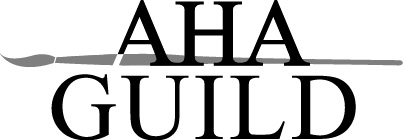 ARLINGTON HEIGHTS ART GUILD NEWSLETTERArlington Heights Art Guild, P. O. Box 621, Arlington Heights, IL 60005OCTOBERMeeting date: October 18, 2018Welcome to Round 2 of the Arlington Heights Art Guild 2018-19 season!  Welcome, too, to our new members: Steve Blye, Steve Burbick, Sue Dunlop, Preeti Iqbal, Janice Kijanowski, Patricia Ramsey, Andi Ruhl, Marion Sherman Behzad, Annalee Strasburg, Anna Toberman and Estee Weiss.MEETING FORMAT and THE USUAL REMINDERS   Please note that the social part of the meeting starts at 7:15 although coming earlier is fine.The business part will begin at 7:30. As a reminder, if you would like a ride to/from meetings, please let me know prior to the meeting date.  I can broadcast an email and, hopefully, get you some help.Tess Pelland is unable to drive to our meetings.  Her membership depends on her ability to join us.  She lives on Bel Aire Drive in Arlington Heights.  If you can help out, please contact her, or me, and I’ll put you in touch with her.Marcia Kozak will have a Treasurer’s Report available at the meeting for members.  Treats this month will be provided by Audrey Freson, Ann Musolf, Tara Riley, Bob Packheiser and Jean Bruhn.  Wow!  Lots of food so come hungry!OUR 2018-2019 DEMO SCHEDULEMany thanks to Eileen Fogell for her efforts in lining up the following demonstrating artists.10/18/18             Enid Silverman, oil11/29/18             Nancy King Mertz, pastel (note that this is this 5th Thursday of November)1/17/19               Steve Puttrich, oil2/21/19               Dorothy Mason, watercolor3/21/19               Phil Schorn, color pencil4/18/19               Kathleen Newman, pastel5/16/19               CritiqueOCTOBER’S DEMOOur guest this month is local artist and teacher, Enid Silverman.  Enid has been teaching for 40 years and is currently conducting 7 classes per week with a total of 100 students.  Her classes are held at the Buffalo Grove and Wheeling Park Districts and are always filled because everyone keeps signing up again.For more information on Enid, please check out the link below.  You’ll be glad that we have her as our demonstrating artist!https://patch.com/illinois/buffalogrove/still-teaching-art-after-four-decadesMEMBERSHIPPatti Jostes has wrapped up the membership to date.  Anyone can join at any time but the directory is set for now.  If you want to join or a member knows someone that wants to join, please have them contact Patti. The membership form is on our website, arlingtonheightsartguild.com.ONGOING and FUTURE EXHIBITS Special thanks to Joan Zoia and Paula Rebbeck for their time and effort to get our work in the public’s eye.For the Senior Center, the next exchange will be on November 15th  between 12 and 1:30 p.m.We are currently showing at the Schaumburg Library on the second floor.  Pick up for those who are participating is October 31st at 1p.m.  Drop-off for the Palatine Library exhibit is November 1st at 1p.m.CONGRATULATIONS!Scott and Sylvia Westgard garnered ‘Best’ awards at the Art in the Barn exhibit.  Scott, for printmaking and Sylvia, for drawing.NEW OPPORTUNITIESLinda Campuzano wants to hear from you if you are interested in showing your art in Long Grove.  She has all the details about the shop that’s willing to display our pieces.  With the holidays coming quickly, now’s the time to get on board!  Email or call Linda (contact information in your directory or ask Patti Jostes).Just a reminder that if you’re interested in the Wilmette Park District exhibit, please contact Rick Flintz (Rick Flintz, Visual Arts Coordinator, 847.920.3944, rflintz@wilpark.org) as soon as possible.  You do need to confirm available space with him for hanging your art on November 5th and 6th.OTHER ORGANIZATIONSPlease note that unless you are a member of these organizations, you will not be notified of any changes to information listed here.  Contact them directly if you have questions. Artists Association of Elk GroveDale Popovich will give a demo with transparent watercolor on October 24th at 7:30pm.  They will be meeting back in the village library, but in the Youth Services Room just for this month.Des Plaines Art Guild/Park Ridge Art LeagueI’m having a difficult time finding current information about the DPAG/PRAL on the internet.  If anyone is a member of the above and can forward their schedule information to me, please do so.  Thanks!SOCIAL MEDIA--OngoingJill Stark is our Facebook liaison. If you have any questions or suggestions for our page there, please contact her.  Jill’s email is in the directory.  Here’s the Facebook link:www.facebook.com/AHAGuild/   Please LIKE and FOLLOW to spread the word about our guild and its activities.NEW LOOK FOR THE WEBSITEWe’re hoping to update the appearance of our website soon and incorporate our members’ work on a rotating basis.  Patience, please, but suggestions are welcome.Send pertinent and news of interest to Tom Warnke using contact information from our membership directory.PLEASE remember to bring a can/non-perishable food item for the Wheeling Township Food Pantry.MINUTES FROM ARLINGTON HEIGHTS ART GUILD MEETINGSeptember 20, 2018Ann Musolf called the meeting to order at 7:30 in lieu of Mary Devoney who was not present.  ExhibitionsPaula mentioned the next Senior Center art exchange date would be September 27th.  After that, the next exchange will be November 15th.Tom Warnke spoke for Joan Zoia and explained the drop-off/pick-up times for the Schaumburg and Palatine Libraries’ Exhibits.  Members should not sign up for future exhibits if they cannot be available for the assigned times.A show of hands confirmed that members are interested in email notification of news, even if it’s not included with the newsletter.Art FairLinda Campuzano gave a wrap up of the fair and renewed the need for members to help next year.MembershipAnn introduced several new members to the Guild.SecurityMary Devoney discussed what happened when she thought an online buyer was interested in her work.  Many of these inquiries are scams looking for personal information.  If you do find a legitimate buyer, do not hesitate to schedule the purchase in public, such as the Senior Center or the Police Department.DemonstrationEileen introduced Juliet Christensen to do a watercolor demo.